Inter-Provincial Championships U15 – Hamilton December 17/18/19 2023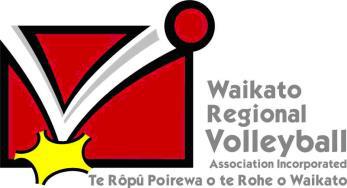 Dear Parents and Players Congratulations on your selection as a Waikato Volleyball representative player for the Inter-Provincial Championships. This tournament will be held at The Peak – Rototuna High School in Hamilton on Dec 17, 18 & 19th.The cost per player is $100 (invoices will be sent out this week) this will be due by Friday 8th . This covers tournament fees, uniform, food, and venue hire. Players will need to provide black spandex (girls) or black shorts (boys) to complete the playing uniform. Teams need to make their own plans for breakfast every day & lunch on Sunday. Your team Manager/Coach will arrange food for your Monday/Tuesday lunches, recovery food and perhaps some evening playing food. All players are to provide their own snacks and nibbles and water bottles.Your Coach/Manager will arrange a meeting point on the Sunday 17th for your team.Coach & Manager details: Andrew Kilham and Seth Phork are the lead coaches of all three teams.Under 15 Girls Prem  Coach Anke Van Dijk-Jansen 021 482 990 & Kyla Te Wano-Greensill 0284193261 Manager Debbie Burge 021354574Under 15 Girls Red  Coach Marcel Kuijpers 0211485617 & Silvana Erenchun Perez 0273917971 Under 15 Girls Black  Coach Kacey Bennett 0276555174Under 15 Boys Prem   Coach Brieana Crosbie 022 363 4505Under 15 Boys Black	Coach Mila Gandeza 0211929248 & Arapeta Muraahi 0274794570	Under 15 Boys Red      Coach Harrison McKenzie 0212065459 & Jaxon Stone 0284348280If you have any questions please contact Operations Manager Robyn Polley 0274967157---------------------------------------------------------------------------------------------------------------------------------------- FOR ALL PLAYERS - Please complete and return to your coach by Thursday 7th December 23.Player to complete:_____________________________ (player) will be available to play volleyball for the Waikato U15 Boys/ U15 Girls team in Hamilton on Dec 17/18/19th.Player contact number:  ____________________ Parent / guardian contact number:  __________________Parent/Guardian to complete:Parent/Caregivers Name:  _____________________ Parent Signature ______________________________By signing this you agree that the above-mentioned player is permitted to participate in the IPC tournament in HamiltonPlease state if there are any dietary / health / medical issues that the coaches need to know about:_____________________________________________________________________________________________________________________________________________________________________________